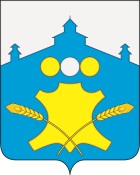 АдминистрацияБольшемурашкинского муниципального  района Нижегородской областиРАСПОРЯЖЕНИЕ   	___03.06._2016 г.                                                        № _55____- рО внесении изменений в распоряжениеадминистрации Большемурашкинскогорайона от 31.05.2012г. № 46-р «О комиссии по соблюдениютребований к служебному поведениюмуниципальных служащих иурегулированию конфликта интересов»     В связи с выбытием из трудовых отношений некоторых членов комиссии по соблюдению требований к служебному поведению муниципальных служащих и урегулированию конфликта интересов, внести изменения в распоряжение администрации Большемурашкинского района от 31.05.2012г. № 46-р и утвердить комиссию в следующем составе:Председатель комиссии –Даранов Р.Е.-   зам.главы администрации Большемурашкинского  муниципального района.Зам.председателя комиссии:Садкова И.Д. –управляющий делами администрации районаСекретарь комиссии:Стеценко Е.В.    – ведущий специалист сектора правовой, организационной, кадровой                              работы и информационного обеспечения.                         Члены комиссии:Лазарева Г.М. – начальник сектора правовой, организационной, кадровой                              работы и информационного обеспечения.                    Кожин Н.Л.      – председатель профкома Госучреждений (по согласованию).Макаров Д.А.  –  зам. главы администрации по вопросам строительства,                              газификации, коммунального хозяйства, ГО и ЧС.Лобанова Н.В. – начальник финансового управления.Морозов М.Н. – директор МБОУ «Советская средняя общеобразовательная школа»                              (по согласованию)Балавин Р.А.   – Зам. председателя общественного Совета (по согласованию).И.о.главы администрации района                                                               Р.Е.Даранов